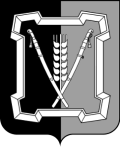 АДМИНИСТРАЦИЯ  КУРСКОГО  МУНИЦИПАЛЬНОГО  РАЙОНАСТАВРОПОЛЬСКОГО КРАЯП О С Т А Н О В Л Е Н И Е16 февраля 2018 г.                            ст-ца Курская	№ 78О создании рабочей группы по содействию развитию конкуренции и внедрению стандарта развития конкуренции в Курском районе Ставропольского края В соответствии с распоряжением Правительства Российской Федерации от 05 сентября 2015 г. № 1738-р «Об утверждении стандарта развития конкуренции в субъектах Российской Федерации», распоряжениями Губернатора Ставропольского края от 01 февраля 2015 г. № 46-р «О внедрении стандарта развития конкуренции в субъектах Российской Федерации в Ставропольском крае», от 14 июня 2016 г. № 322-р «О некоторых мерах по внедрению стандарта развития конкуренции в субъектах Российской Федерации в Ставропольском крае», в целях внедрения стандарта развития конкуренции в Курском районе Ставропольского края, администрация Курского муниципального района Ставропольского края ПОСТАНОВЛЯЕТ:1. Утвердить прилагаемые:1.1. Состав рабочей группы по содействию развитию конкуренции  и внедрению стандарта развития конкуренции в Курском районе Ставропольского края.1.2. Положение о рабочей группе по содействию развитию конкуренции  и внедрению стандарта развития конкуренции в Курском районе Ставропольского края.2. Настоящее постановление вступает в силу со дня его подписания. Глава Курского муниципального района Ставропольского края                                                                  С.И.КалашниковВизируют:                  УТВЕРЖДЕН                                                   постановлением администрации                                                               Курского муниципального района Ставропольского краяот  16 февраля 2018 г.  № 78    СОСТАВрабочей группы по содействию развитию конкуренции и внедрению стандарта развития конкуренции в Курском районе Ставропольского края Члены рабочей группы:______________________                  УТВЕРЖДЕНО постановлением администрации Курского муниципального районаСтавропольского края  от 16 февраля 2018 г.  № 78       ПОЛОЖЕНИЕо рабочей группе по содействию развитию конкуренции и внедрению стандарта развития конкуренции в Курском районе Ставропольского края 1. ОБЩИЕ ПОЛОЖЕНИЯ1.1. Рабочая группа по содействию развитию конкуренции и внедрению стандарта развития конкуренции в Курском районе Ставропольского края  (далее - рабочая группа) является консультативным органом, обеспечивающим координацию действий администрации Курского муниципального района Ставропольского края (далее - администрация)  с органами исполнительной власти Ставропольского края по содействию развитию конкуренции на территории Курского района Ставропольского края (далее - Курский район).1.2. Рабочая группа осуществляет свою деятельность в соответствии с Конституцией Российской Федерации, законодательством Российской Федерации, законодательством Ставропольского края, муниципальными правовыми актами Курского муниципального района Ставропольского края (да-  лее - муниципальные правовые акты), а также настоящим Положением.2 . ОСНОВНЫЕ ЦЕЛИ И ЗАДАЧИ РАБОЧЕЙ ГРУППЫ2.1. Целями рабочей группы являются:содействие развитию конкуренции на территории Курского района;выработка рекомендаций по совершенствованию конкурентной среды на территории Курского района;повышение эффективности взаимодействия между министерством экономического развития Ставропольского края и администрацией.2.2. Основными задачами рабочей группы являются:оценка исполнения на территории Курского район указов и распоряжений Президента Российской Федерации, постановлений Правительства Российской Федерации, правовых актов Ставропольского края, муниципальных правовых актов по вопросам развития и совершенствования антимонопольной политики;определение приоритетных направлений работы в отношении внедрения стандарта развития конкуренции в Курском районе (далее - стандарт);анализ развития конкуренции на приоритетных и социально значимых рынках товаров, работ и услуг Курского района;рассмотрение предложений о реализации внедрения стандарта на территории Курского района;2координация выполнения мероприятий, предусмотренных планом мероприятий («дорожной картой») по содействию развитию конкуренции, и контроль за их реализацией;выработка рекомендаций по вопросам внедрения стандарта на территории Курского района.3. ПРАВА РАБОЧЕЙ ГРУППЫ3.1. Для осуществления своей деятельности рабочая группа имеет право:принимать решения по вопросам, относящимся к компетенции рабочей группы;приглашать на заседания рабочей группы и заслушивать предложения представителей организаций и предприятий по вопросам, относящимся к компетенции рабочей группы;запрашивать в установленном порядке информацию, необходимую для деятельности рабочей группы.4. ОРГАНИЗАЦИЯ ДЕЯТЕЛЬНОСТИ РАБОЧЕЙ ГРУППЫ4.1. Рабочую группу возглавляет руководитель, который определяет основные направления ее деятельности, организует работу рабочей группы и ведет заседания. В период отсутствия руководителя рабочей группы его обязанности исполняет заместитель руководителя рабочей группы.4.2. Члены рабочей группы:участвуют лично в заседаниях рабочей группы;способствуют выполнению и (или) выполняют поручения рабочей группы;выносят на обсуждение предложения по вопросам, находящимся в компетенции рабочей группы;осуществляет необходимые мероприятия по подготовке, выполнению, контролю за выполнением решений рабочей группы.4.3. Рабочая группа осуществляет свою деятельность путем проведения заседаний. Заседание рабочей группы созывается по мере необходимости. Заседание считается правомочным, если на нем присутствует более половины от общего числа членов рабочей группы.4.4. Решения рабочей группы оформляются протоколом, который подписывается руководителем и секретарем рабочей группы.4.5. Решения рабочей группы носят рекомендательный характер.4.6. Организационно-техническое обеспечение деятельности рабочей группы осуществляет отдел экономического и социального развития администрации.________________________Заместитель главы администрации        О.Н.СидоренкоУправляющий делами администрацииО.В.БогаевскаяНачальник отдела по организационным и общим вопросам     Л.А.КущикНачальник отдела  правового и кадрового обеспеченияВ.Н.КобинГлавный специалист - юрисконсульт отдела  правового и кадрового обеспеченияН.Г.ЛымарьПроект постановления подготовлен   начальником отдела экономического и социального развития В.В.ШпитькоСидоренко Оксана Николаевназаместитель главы администрации Курского муниципального района Ставропольского края, руководитель рабочей группыШпитько Виталий Валерьевичначальник отдела экономического и социального развития администрации Курского муниципального района Ставропольского края, заместитель руководителя рабочей группыВощанова Галина Владимировна главный специалист отдела экономического и социального развития администрации Курского муниципального района Ставропольского края, секретарь рабочей группыБабичев Павел Васильевич заместитель главы администрации - начальник отдела муниципального хозяйства администрации Курского муниципального района Ставропольского краяЖулина Галина Васильевна начальник муниципального казённого учреждения культуры  «Управление культуры» Курского муниципального района Ставропольского краяГаврилова Наталья Николаевна  начальник отдела образования администрации Курского муниципального района Ставропольского края Главы муниципальных образований Курского района Ставропольского края (по согласованию)Главы муниципальных образований Курского района Ставропольского края (по согласованию)